Verze dokumentuObsah1	Popis služby	22	Struktura request a response	32.1	EA model rozhraní služby	32.1.1	Přehled restrikcí definovaných v rámci WSDL	42.2	Požadavek (vstup bez ESB obálky)	52.3	Odpověď (výstup bez ESB obálky)	63	Chybová hlášení	7Popis službySlužba  v případě vstupu validní zprávy vytvoří  v systému ERMA2.Služba vrací pouze ID žádosti a odkaz pro stažení PDF verze této žádosti. Odkaz pro stažení PDF je chráněn jednorázovým tokenem, tedy lze jej otevřít pouze jednou.Název služby na ESB serveru: Režim poskytování odpovědi: on-line - synchronní službaPlatforma služby: XML (standard W3C); WSDL 1.1 (standard W3C)Zdroj dat: ERMA2Struktura request a responseÚplná specifikace včetně ESB obálky je součástí WSDL.EA model rozhraní služby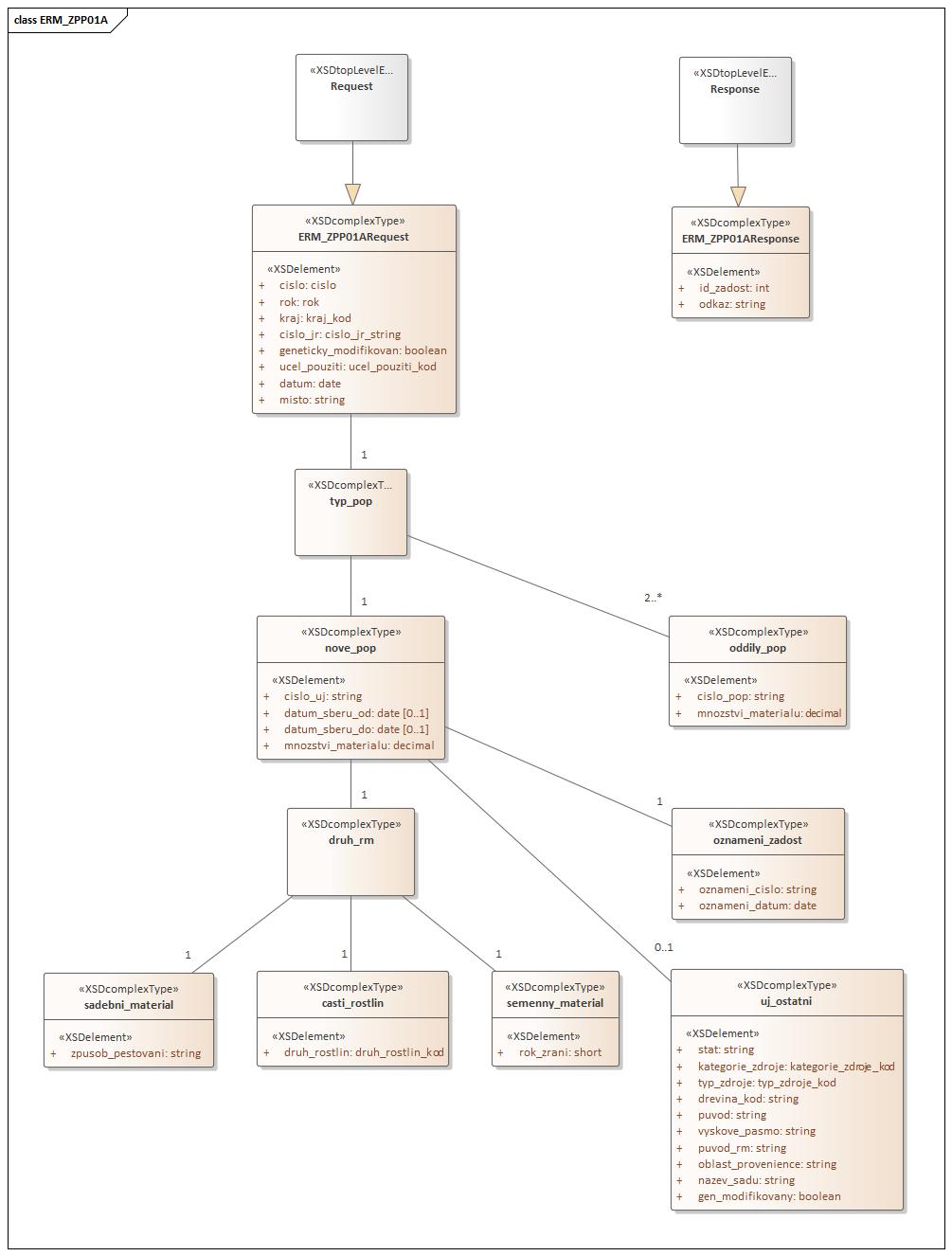 Přehled restrikcí definovaných v rámci WSDL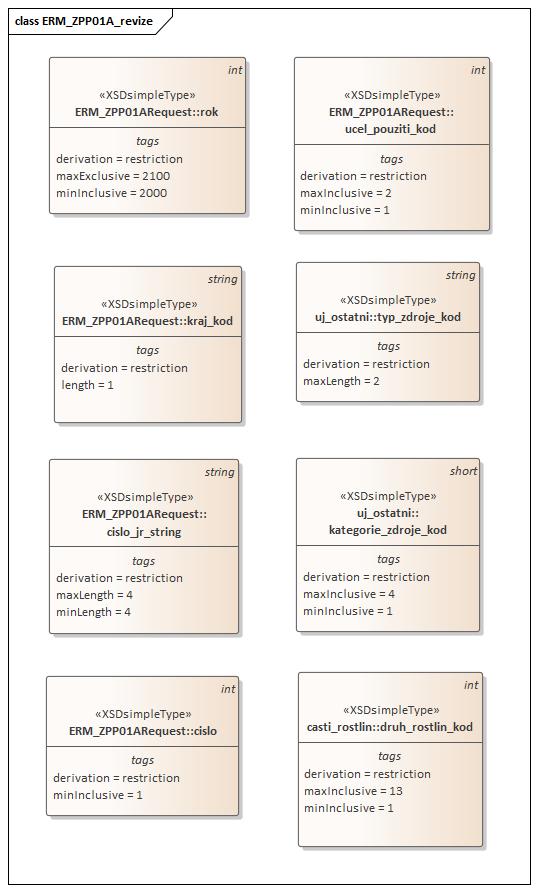 Požadavek (vstup bez ESB obálky)Každá kontrola, při nevalidní hodnotě, vrací konkrétní odpověď, viz kapitola 3.„Kontroly“ a „Odpovědi na nevalidní vstupy“ jsou v dalším textu zvýrazněny tučným písmem.Odpověď (výstup bez ESB obálky)Chybová hlášeníNázev a předmětDokumentace webové služby  - Verze dokumentuPočet stran7Stupeň důvěrnostiV případě vytištění z elektronické podoby se jedná o neřízený dokument!AutorDatumVerzePopis změnyDennis Kovář15. 02. 20211.0První verze dokumentaceElementElementElementElementElementElementPopisKontroly nad rámec WSDLVýskytTypcislocislocislocislocislocisloČíslo žádosti1NUMBERrokrokrokrokrokrokRok podání1NUMBERkrajkrajkrajkrajkrajkrajKód krajeKontrola hodnoty dle číselníku v databázi1VARCHARcislo_jrcislo_jrcislo_jrcislo_jrcislo_jrcislo_jrČíslo jednotného registruKontrola, zdali subjekt s ČJR existuje v DBKontrola, zdali pro ČJR existuje platná licence1VARCHAR(4)geneticky_modifikovangeneticky_modifikovangeneticky_modifikovangeneticky_modifikovangeneticky_modifikovangeneticky_modifikovanJedná se o geneticky modifikovaný materiál - ANO/NE1BOOLEANucel_pouzitiucel_pouzitiucel_pouzitiucel_pouzitiucel_pouzitiucel_pouzitiÚčel použití1NUMBERdatumdatumdatumdatumdatumdatumPodepsáno k datu1DATEmistomistomistomistomistomistoPodepsáno v místě1VARCHARElementElementElementElementElementElementPopisVýskytTyptyp_poptyp_poptyp_poptyp_poptyp_poptyp_popVýběr typu POP1ElementElementElementElementElementPopisVýskytTypnove_popnove_popnove_popnove_popnove_popNové POP0-1cislo_ujcislo_ujcislo_ujcislo_ujEvidenční číslo uznané jednotkyKontrola čísla UJ proti databázi1VARCHARdatum_sberu_oddatum_sberu_oddatum_sberu_oddatum_sberu_odDatum sběru odNesmí být před začátkem platnosti UJNesmí být po konci platnosti UJ0-1DATEdatum_sberu_dodatum_sberu_dodatum_sberu_dodatum_sberu_doDatum sběru doKonec sběru nesmí být menší než dnešní datum – minus 21 dníNesmí být po konci platnosti UJNesmí být dříve než datum_sberu_od0-1DATEmnozstvi_materialumnozstvi_materialumnozstvi_materialumnozstvi_materialuMnožství materiálu v kg nebo v ks, podle druhu RM1NUMBERElementElementElementElementPopisVýskytTypdruh_rmdruh_rmdruh_rmdruh_rmDruh reprodukčního materiálu1ElementElementElementPopisVýskytTypcasti_rostlincasti_rostlincasti_rostlinČásti rostlin0-1druh_rostlindruh_rostlinDruh části rostlin1NUMBERElementElementElementPopisVýskytTypsadebni_materialsadebni_materialsadebni_materialSadební materiál0-1zpusob_pestovanizpusob_pestovaniVěk a způsob pěstování1VARCHARElementElementElementPopisVýskytTypsemenny_materialsemenny_materialsemenny_materialSemenný materiál0-1rok_zranirok_zraniRok zrání1NUMBERElementElementElementElementPopisVýskytTypoznameni_zadostoznameni_zadostoznameni_zadostoznameni_zadostŽádost dodavatele vztahující se k oznámení1oznameni_cislooznameni_cislooznameni_cisloČíslo oznámení, k němuž se vztahuje žádost1VARCHARoznameni_datumoznameni_datumoznameni_datumOznameni ze dne1DATEElementElementElementElementPopisVýskytTypuj_ostatniuj_ostatniuj_ostatniuj_ostatniZahraniční uznaná jednotka0-1statstatstatKód státu1VARCHARkategorie_zdrojekategorie_zdrojekategorie_zdrojeKód kategorie zdroje1NUMBERtyp_zdrojetyp_zdrojetyp_zdrojeTyp zdroje z UJ1VARCHAR(2)drevina_koddrevina_koddrevina_kodZkratka dřeviny1VARCHARpuvodpuvodpuvodPůvod1VARCHARvyskove_pasmovyskove_pasmovyskove_pasmoVýškové pásmo1VARCHARpuvod_rmpuvod_rmpuvod_rmPůvod zdroje RM1VARCHARoblast_provenienceoblast_provenienceoblast_provenienceZemě a oblast provenience zdroje RM1VARCHARnazev_sadunazev_sadunazev_saduNázev sadu1VARCHARgen_modifikovanygen_modifikovanygen_modifikovanyGeneticky modifikováno - ano/ne1BOOLEANElementElementElementElementElementPopisVýskytTypoddily_popoddily_popoddily_popoddily_popoddily_popVznikle POP složením vzniklých oddílůSlučovat lze oddíly pouze stejné: dřeviny, kategorie RM,druhu RM,výškového pásma,oblasti provenience,GZ,Vlastníka.0-1cislo_popcislo_popcislo_popcislo_popČíslo popNelze slučovat oddíly RM kategorie testovaný, kvalifikovaný nebo selektovaný fenotypové třídy AKontrola čísla POP proti databáziKontrola formátu čísla POP1VARCHARmnozstvi_materialumnozstvi_materialumnozstvi_materialumnozstvi_materialuMnožství materiálu v kg1NUMBERElementPopisVýskytTypid_zadostIdentifikace uložené žádosti1NUMBERodkazOdkaz pro získání PDF pro případný tisk 1VARCHARPříčina chybyOdpověď s popisem chybyZadaný kód kraje neodpovídá žádné hodnotě z číselníku kraje.Pro Kraj s kódovým označením {0} nebyla nalezena pobočka pověřené osoby.Zadané číslo jednotného registru neodpovídá žádnému záznamu v databázi.Subjekt s ČJR {cisloJr} nebyl nalezen.K zadanému číslu jednotného registru není platná licence.Pro ČJR {cisloJr} nebyla nalezena platná licence.Zadané evidenční číslo uznané jednotky neexistuje.UJ s číslem {CUJ} nebyla nalezena.Zadaný začátek sběru je před začátkem platnosti UJ.Začátek sběru je před začátkem platnosti UJ.Zadaný začátek sběru je po konci platnosti UJ.Začátek sběru je po konci platnosti UJ.Zadaný konec sběru je po konci platnosti UJ.Datum konce sběru je po konci platnosti UJ.Zadaný konec sběru je před začátkem sběru.Konec sběru nemůže nastat dříve než začátek.Zadaný konec sběru je více než 21 dní před dnešním datem (datum zaslání požadavku).Žádost lze podat nejpozději 21 dní po ukončení sběru.Zadané slučované oddíly mají rozdílného vlastníka.Slučovat lze pouze oddíly stejného vlastníka.Zadané slučované oddíly mají rozdílnou dřevinu.Slučovat lze pouze oddíly stejné dřeviny.Zadané slučované oddíly mají rozdílnou kategorii RM.Slučovat lze pouze oddíly stejné kategorie RM.Zadané slučované oddíly mají rozdílný druh RM.Slučovat lze pouze oddíly stejného druhu RM.Zadané slučované oddíly mají rozdílné LVS.Slučovat lze pouze oddíly ze stejného výškového pásma.Zadané slučované oddíly mají rozdílné PLO.Slučovat lze pouze oddíly stejné provenience.Zadané slučované oddíly mají rozdílnou GZ.Slučovat lze pouze oddíly ze stejné genové základny.Jeden ze zadaných slučovaných oddílů má RM kategorie testovaný, kvalifikovaný nebo selektovaný fenotypové třídy A.Oddíly RM kategorie testovaný, kvalifikovaný nebo selektovaný fenotypové třídy 'A' se neslučují.Zadané slučované POP neexistuje, ale formát čísla je platný.Potvrzení o původu číslo {0} nebylo nalezeno.Zadané slučované POP neexistuje a formát čísla je neplatný.Chyba při zpracování služby: Neplatný formát čísla POP: {0}